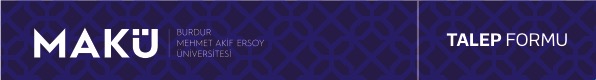 Not: Talep edilen etkinliğin istenilen tarihten 10 Gün önce başvurmaları gerekmektedir.   * Katılımcıların yer aldığı isim listesini hazırlamadan önce SKS Daire Başkanlığı ile iletişime geçiniz.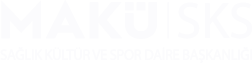 Etkinlik BilgileriEtkinlik BilgileriDüzenleyen Birim      Etkinliğin İsmi (Panel, Konferans, Seminer,  Konser, Sergi vb.)      Konu Başlığı/BaşlıklarıGrup/topluluk adı vb.Konuşmacı(lar)/Sanatçı(lar)TarihSaatYerAfiş (Adeti belirtilmelidir)Broşür (Adeti belirtilmelidir)Yaka Kartı (Kişi unvanları, ad-soyadları ek yazı ile belirtilmelidir)*Program (Adeti belirtilmelidir)Teşekkür Belgesi                (Katılımcılar belirtilmelidir)*Katılım Belgesi                   (Katılımcılar belirtilmelidir)*Fotoğraf Çekimi                                                                                                             Video Çekimi                                                                                                   Sunum Talebi Etiket TalebiFotoğraf ve Video TalebiNOTTalep Eden Personel / Birim YetkilisiTalep Eden Personel / Birim YetkilisiTalep Eden Personel / Birim YetkilisiTalep Tarihi…..../…..…/....…..İMZAİstenen Tarih…..../…..…/....…..İMZAAdı Soyadı…..../…..…/....…..İMZAGörev/Unvanı…..../…..…/....…..İMZAİletişim/e-posta